Table 1.LDL: low-density lipoprotein; HDL: high-density lipoprotein; eGFR: estimated glomerular filtration rate.* median (inter-quartile range) 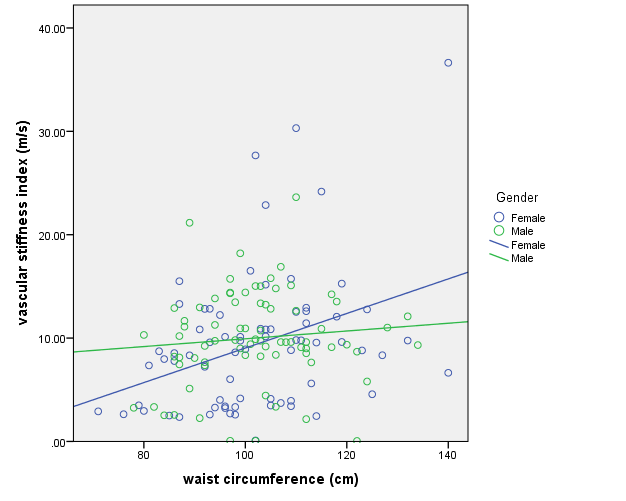 Figure 1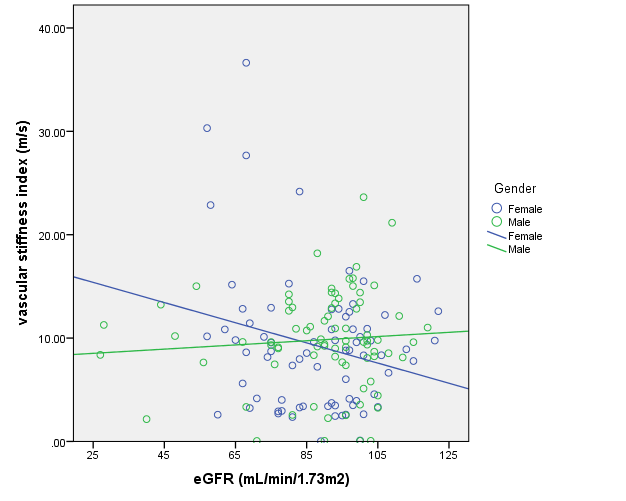 Figure 2Clinical variablesMissing data Female/MaleFemale (n=82)Male (n=84)P- valueAge (years)0/061.6 (6.8)60.0 (8.3)0.144Duration of diabetes (years)13/99.8 (7.2)10.9 (8.1)0.389Body Mass Index (kg/m2)2/030.8 (6.9)29.8 (5.0)0.273Waist circumference (cm)5/4101.6 (14.0)102.2 (12.0)0.768Systolic blood pressure  (mmHg)4/1138.4 (17.5)141.2 (15.2)0.272Diastolic blood pressure (mmHg)4/181.2 (9.0)83.2 (9.6)0.172HbA1c (mmol/mol)2/159.4 (18.1)56.0 (17.6)0.208Total cholesterol (mmol/L)1/04.3 (0.91)3.9 (0.71)<0.001Triglyceride (mmol/L)1/01.4 (0.74)1.6 (0.89)0.159HDL-cholesterol (mmol/L)1/01.4 (0.36)1.2 (0.35)<0.001LDL-cholesterol (mmol/L)2/12.3 (0.80)2.0 (0.62)<0.001Total-/HDL cholesterol ratio1/03.5 (1.01)3.5 (0.90)0.462Creatinine (µmol/L)0/063.6 (13.2)81.1 (23.4)<0.001eGFR (mls/min/173m2) 0/088.1 (84.6-91.5)89.0 (85.1-93.0)0.284Microalbuminuria mg/µmol*5/61.67 (1.18-2.37)3.21 (2.20-4.67)0.050